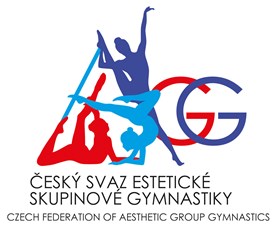 NÁVRH NA KANDIDÁTA DO ORGÁNUČESKÉHO SVAZU ESTETICKÉ SKUPINOVÉ GYMNASTIKY, Z.S., se sídlem Drnovská 39a, Vyškov, 682 01, který je registrován ve spolkovém rejstříku vedeném Krajským soudem v Brně, v oddílu L, vložce 10452, pod sp. Zn. L 10452, IČ: 26661217 (dále jen „ČS ESG“),pro volby do orgánů ČS ESG na Valné hromadě ČS ESG konané dne 7. května 2023 na adrese Fügnerova 1226/10, 674 01 Třebíč od 12,10 hod. s možností online připojení prostřednictvím aplikace Microsoft Teams (dále jen „VH ČS ESG“)Kandidát:Jméno, příjmení: _________________________________________________________bytem: _________________________________________________________________dat. nar.: ______________    (dále také jen „kandidát“)Funkce – členství v orgánu ČS ESG, na níž je kandidát navržen: __________________________________________Navrhovatel: ____________________________________________________________Identifikační údaje navrhovatele: _____________________________________________Dne  _________________				     _______________________								     podpis navrhovateleSouhlasím s návrhem (nominací) mé osoby do shora uvedené funkce - orgánu ČS ESG: Dne  _________________				     _______________________								     podpis kandidátaPozn.: Návrhy na kandidáty do orgánů ČS ESG mohou podávat kandidáti osobně, s jejich souhlasem ostatní členové ČS ESG. Návrhy kandidátů jsou předkládány nejpozději na VH. Pokud není kandidát na VH osobně přítomen, je zapotřebí společně s návrhem na volbu takového kandidáta do orgánů ČS ESG doložit i písemný souhlas kandidáta s jeho kandidaturou a příp. zvolením do daného orgánu ČS ESG.